Publicado en Barcelona el 22/04/2024 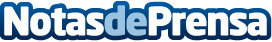 El Grupo tecnológico Top Doctors crece un 37% y cierra el año 2023 con unas ventas anuales recurrentes de 23,9M$El Grupo Top Doctors, especializado en healthtech, está trabajando con el objetivo de crear un ecosistema interconectado e inteligente para el sector sanitario, mediante el desarrollo de sistemas dotados de IADatos de contacto:AxicomAxicom916611737Nota de prensa publicada en: https://www.notasdeprensa.es/el-grupo-tecnologico-top-doctors-crece-un-37-y_1 Categorias: Nacional Medicina Finanzas Inteligencia Artificial y Robótica Software Innovación Tecnológica Actualidad Empresarial http://www.notasdeprensa.es